Slovenský zväz športového rybolovuSlovenský rybársky zväz – Rada Žilina MO SRZ Poprad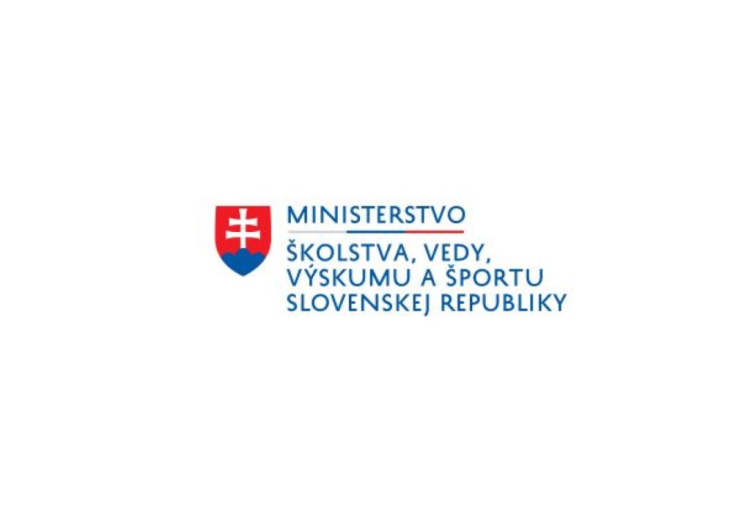 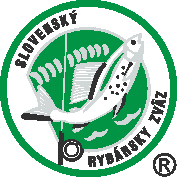 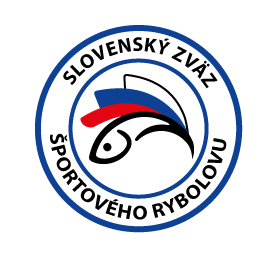 PropozícieLRU – K Liga juniorov2.kolo25.08.2023– 27.08.2023 SOKOLČIANSKA ZÁTOKA(Gôtovany) 3-0830-1-1Podľa plánu športovej činnosti na rok 2023 Slovenský zväz športového rybolovu v spolupráci so SRZ Rada Žilina a MO SRZ Poprad usporiada preteky 2. kolo juniorov LRU- kapor .Účastníci pretekov: družstvá OZ SRZTermín konania:	25.08.2023– 27.08.2023Miesto konania:	Sokolčianska zátoka 3-0830-1-1 (Gôtovany)Organizačný štáb:Riaditeľ pretekov:		Roman Gemzický Garant rady SRZ:		Ľubomír Žabčik            	Hlavný rozhodca:		Slavomír Drozd Sektorový rozhodca:		Marcel Tropp     Technický vedúci:		Slavomír Drozd  Bodovacia komisia:		Slavomír Drozd, Marcel Tropp + vedúci družstva        	   Zdravotnícke zabezpečenie:	Braňo Klein – záchranár RZPTechnické pokyny:Športový rybársky pretek je usporiadaný podľa zákona 216/2018 Z.z. § 20 a vykonávacej vyhlášky 381/2018 § 15.Preteká sa podľa predpisov SZŠR a súťažných  pravidiel pre LRU K  platných pre rok 2023.Súťaž bude pozostávať z jednej 48-hodinovej etapy.  Používanie živých nástrah alebo návnad je prísne zakázané.Celkové množstvo nástrah a návnad nie je obmedzené . Nástrahy: môže sa použiť – partikel a rôzne semená, boilies (aj plávajúce), pelety, umelé nástrahy imitujúce partikel. Nástrahy sa môžu obaliť pastou prípadne dipom.Návnady: môže sa použiť – boilies, pelety, múčky, method mixy, tepelne upravený partikelObaľovanie olova je zakázanéŠpeciálne pokyny k týmto pretekom: Povinná výbava družstva:podložka(vaničkového typu), 3 kusov carpsaktrojnožka na váženiePretekárska trať:  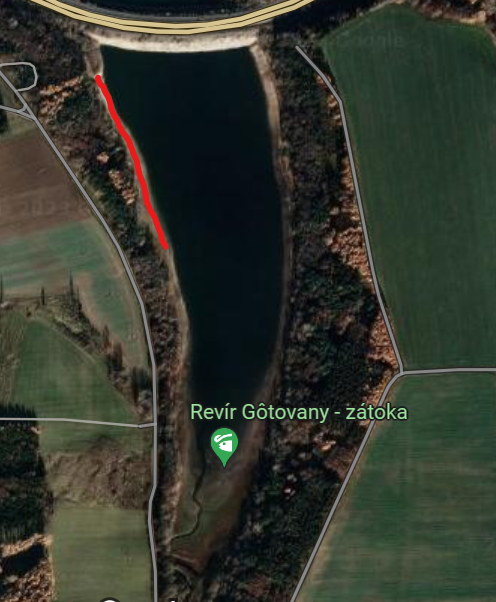 Prístup na trať:  Dostupné automobilomGPS súradnice:   49.086271, 19.496781Lovné miesto: Lovné miesto bude viditeľne vyznačené a v čase od 22:00 do 6:00 osvetlené bielym neoslňujúcim svetlom. Zdolávanie, nahadzovanie a kŕmenie musí byť iba zo svojho lovného priestoru. Nahadzovanie mimo tejto oblasti je zakázanéLov:Počas lovu sa všetky montáže nahadzujú iba pomocou rybárskych prútov.Bodovanie:Boduje sa iba kapor a amur s hmotnosťou najmenej 1500 gramov. V prípade, že tím zavolá rozhodcu a ryba nebude bodovaná (tolerancia 200g), napíše rozhodca do hárku záznam o ulovenej nebodovanej rybe. V prípade druhého takéhoto hlásenia sa nebude tímu počítať ďalšia ulovená bodovaná ryba.Ryby sa musia udržiavať nažive iba v sakoch na lov kaprov (iba 1 ryba na 1 carpsak).Preteky vyhráva tím, ktorý bude mať najviac kg ulovených bodovaných rýb. V prípade rovnakého váhového súčtu bude rozhodovať najväčšia ulovená ryba.Celkové hodnotenie za rok: sčítajú sa umiestnenia /body/ z oboch  pretekov, a družstvo s najnižším súčtom umiestnení je na prvom miestev prípade rovnakého súčtu rozhoduje vyšší súčet hmotností ulovených rýb z oboch pretekovak naďalej pretrváva zhoda, lepšie umiestnenie má družstvo, ktoré ulovilo hmotnostne najťažšiu rybu v danom ročníkuČasový harmonogram a rozpis signálov: Príchod súťažných družstiev je možný už štvrtok podvečer.Piatok 25.08.20238:00	registrácia účastníkov8:30	losovanie miest10:00	príprava lovných miest a 1.signál12:00	začiatok pretekov, kŕmenie a lov rýb 2.signálSobota 26.08.2023 - priebeh pretekov.       Nedeľa 27.08.202311:45	3.signál 15 min. pred ukončením pretekov12:00	4.signál koniec pretekov12:15	5.signál v prípade zdolávaného úlovku zaseknutého pred vydaním 4 signálu. Max doba zdolávania 15minút.13:00	Vyhodnotenie  súťaže za rok 2023Záverečné ustanovenia:Všetci pretekári musia mať platné registračné preukazy športovca SZŠR a preukazy člena SRZ. Vedúci družstva musí na požiadanie rozhodcu predložiť súpisku družstva.Preteká sa za každého počasia. V prípade núteného prerušenia (napr. búrka, prírodná katastrofa, atď.), preteky sú platné za  predpokladu, že ligové kolo trvalo najmenej 24 hod.Každý z účastníkov sa akcie zúčastňuje na vlastnú zodpovednosť a v prípade juniorov  do 18 rokov na zodpovednosť zákonných zástupcov.Každý z účastníkov pretekov, vrátane ich sprievodu, je povinný správať sa šetrne a ohľaduplne k prírode a k uloveným rybám!Je prísne zakázané akokoľvek poškodzovať pobrežné porasty a zakladať oheň inak, než v nadzemných zariadeniach (gril, varič).Po ukončení pretekov je každý povinný odpratať odpadky zo svojho lovného miesta. Na stanovisku sú povinné rybárske stany.V noci môžu do stanovísk svojich konkurentov vstupovať iba kapitáni tímov, ale musia byť sprevádzaní rozhodcom alebo kapitánom iného tímu.Občerstvenie: je potrebné zabezpečiť individuálneInformácie o pretekoch:  Slavomír Drozd, tel. č. 0903 572 202Propozície kontroloval predseda ŠO LRU – K.Organizačný štáb Vám želá veľa úspechov na pretekoch.Petrov zdar!Družstvá MO, MsO SRZváha kgnajťažšia rybabodyBánovce n/B GULA CARP CT127 5906 6803Dolný Kubín Delphin256 9407 2501Košice junior Dr.Baits157 7108 8302Kysucké Nové Mesto23 6002 8209Levoča Levocarp team43 5004 1807Nové Mesto n/V. CarpTeam105 6705 2405Podbrezová34 0804 4308Poprad CT - TATRY120 1808 3004Šurany CT - HoddBrown78 1303 5306